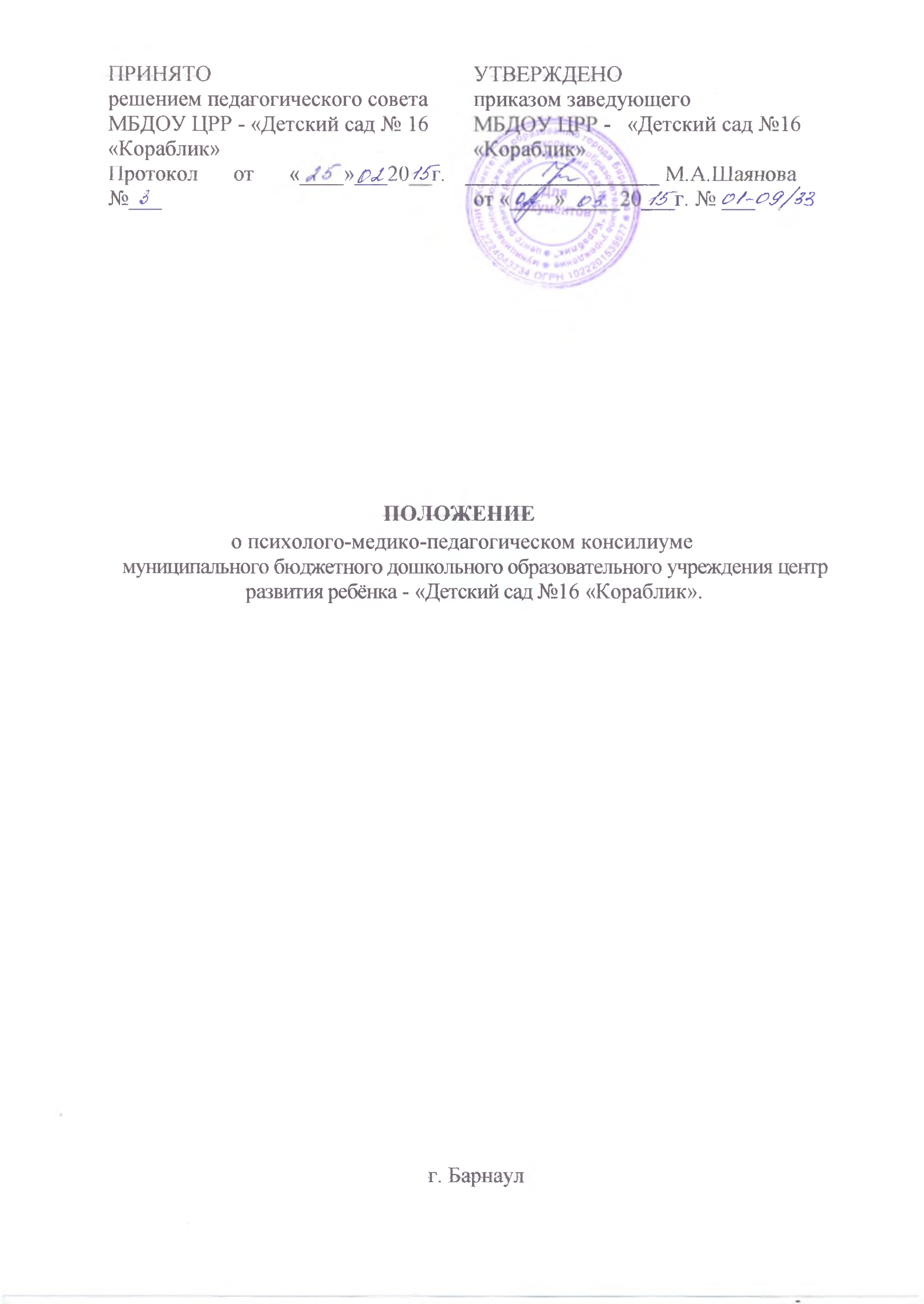 I. Общие положения1.1. Настоящее положение регулирует деятельность психолого-медико-педагогического консилиума муниципального бюджетного дошкольного образовательного учреждения центр развития ребёнка - «Детский сад №16 «Кораблик» (далее – МБДОУ).1.2. Психолого-медико-педагогический консилиум (далее  -  ПМПк) является одной из форм взаимодействия специалистов МБДОУ, в целях психолого-медико-педагогического сопровождения воспитанников с ограниченными возможностями здоровья и/или состояниями декомпенсации.1.3. Настоящее положение разработано в соответствии с  Законом  Российской Федерации "Об образовании в РФ " от 29.12.2012 №273-ФЗ (ред. от 23.07.2013), Приказом Минобрнауки РФ от 20 сентября 2013 года № 1082 «Об утверждении  Положения о психолого – медико- педагогической  комиссии», Письмом Минобрнауки РФ от 27.03.2000г № 27/901-6  «О психолого-медико-педагогическом консилиуме (ПМПк) образовательного учреждения» и руководствуется Конвенцией ООН о правах ребенка, Уставом МБДОУ, договорами между образовательным учреждением и родителями (законными представителями) воспитанников.1.4. Общее руководство ПМПк возлагается на руководителя образовательного учреждения.1.5. ПМПк  работает во взаимодействии с образовательными,  медицинскими, реабилитационными учреждениями города, территориальной психолого-медико-педагогической комиссией города Барнаула.II. Цели, задачи и принципы деятельности ПМПк2.1. Целью ПМПк является обеспечение диагностико-коррекционного и психолого-медико-педагогического сопровождения воспитанников с ограниченными возможностями здоровья и/или состояниями декомпенсации, исходя из реальных возможностей МБДОУ и в соответствии со специальными образовательными потребностями, возрастными и индивидуальными особенностями, состоянием соматического и нервно-психического здоровья воспитанников.2.2. Задачами ПМПк являются:- своевременное выявление и ранняя (с первых дней пребывания ребенка в образовательном учреждении) диагностика отклонений в развитии и/или состояний декомпенсации;- профилактика физических, интеллектуальных и эмоционально-личностных перегрузок и срывов;- выявление резервных возможностей развития;- определение характера, продолжительности и эффективности специальной (коррекционной) помощи в рамках, имеющихся в МБДОУ возможностей;- разработка индивидуальных рекомендаций педагогам для обеспечения обоснованного дифференцированного подхода в процессе обучения и воспитания детей;- подготовка и ведение документации, отражающей актуальное развитие ребенка, динамику его состояния, уровень успешности, перспективное планирование коррекционно-развивающей работы, оценка её эффективности;- консультирование  родителей (законных представителей), педагогических, медицинских и социальных работников, представляющих интересы воспитанника;- организация взаимодействия между педагогическим составом МБДОУ и специалистами, участвующими в деятельности ПМПк. 2.3. В основе работы ПМПк лежат следующие принципы:- принцип объективности в определении образовательного маршрута, т.е. вывод делается после многократных опросов и различных методик обследования идентичного характера с учетом медицинской документации;- принцип качественного анализа, т.е. учитывается не только конечный результат, но и сам процесс работы (как ребенок преодолел трудности, как воспринял помощь, как заинтересовался заданием и пр.); - принцип доступности (задание должно отвечать возрастным возможностям ребенка и охватывать материал соответствующего обучения);- принцип обучения (каждое задание носит обучающий характер);- комплексный характер в установлении диагноза клинико-психо-лого-педагогического исследования с учетом  всех видов медицинских исследований.III. Структура и организация деятельности ПМПк3.1. ПМПк создается на базе МБДОУ приказом руководителя МБДОУ. 3.2. Персональный состав ПМПк утверждается приказом руководителя МБДОУ.3.3. В состав ПМПк входят: - заместитель руководителя образовательного учреждения по УВР, методист, старший воспитатель; - учитель-дефектолог, - учитель-логопед, - педагог-психолог, - учитель или воспитатель дошкольного образовательного учреждения, представляющий ребёнка на ПМПк, - воспитатели (учителя) с большим опытом работы, - врач-педиатр (невропатолог, психиатр), - медицинская сестра. При отсутствии специалистов в образовательном учреждении они могут привлекаться к работе ПМПк на договорной основе. Председателем ПМПк является заместитель руководителя образовательного учреждения по учебно-воспитательной работе. 3.4. Специалисты, включённые в ПМПк, выполняют работу в рамках основного рабочего времени, составляя, индивидуальный план работы в соответствии с реальным запросом на обследование детей с отклонениями в развитии.3.5. Обследование ребёнка специалистами ПМПк осуществляется по инициативе родителей (законных представителей) на основании договора между образовательным учреждением и родителями обучающихся и воспитанников. Во всех случаях согласие родителей (законных представителей) на обследование, коррекционную работу должно быть получено в письменном виде. 3.6. Обследование проводится каждым специалистом ПМПк индивидуально с учётом возрастной физической нагрузки на ребёнка в присутствии родителей (законных представителей). 3.7. Для обследования ребёнка на консилиуме должны быть представлены следующие документы: -выписка из истории развития ребёнка. При необходимости получения дополнительной медицинской информации о ребёнке врач (медицинская сестра) консилиума направляет запрос соответствующим медицинским специалистам с согласия родителей (законных представителей); -педагогическое представление на ребёнка, в котором должны быть отражены проблемы, возникающие у педагога и воспитателя, работающих с ребёнком; - свидетельство о рождении;- при необходимости: рисунки, поделки, результаты самостоятельной деятельности. 3.8. По данным обследования каждым специалистом составляется заключение и разрабатываются рекомендации. 3.9. На основании полученных данных коллегиально составляется заключение ПМПк и рекомендации по обучению, развитию и воспитанию ребёнка с учётом его индивидуальных возможностей и особенностей. 3.10. Изменение условий получения образования (в рамках возможностей, имеющихся в данном образовательном учреждении) осуществляется по заключению ПМПк и заявлению родителей. 3.11. В апреле-мае ПМПк анализирует результаты коррекционно-развивающего обучения каждого ребёнка на основании динамического наблюдения и принимают решение о его дальнейшем обучении и воспитании. 3.12. При отсутствии в данном образовательном учреждении условий, адекватных индивидуальным особенностям ребёнка, а также при необходимости углублённой диагностики и /или разрешения конфликтных и спорных вопросов специалисты ПМПк рекомендуют родителям обратиться в ТПМПК города Барнаула. 3.13. В ПМПк ведётся следующая документация: - годовой план - график плановых заседаний ПМПк; - журнал записи детей на ПМПк; - журнал регистрации заключений, рекомендаций специалистов и коллегиального заключения и рекомендаций ПМПк; - карты (папки) развития ребёнка; - список специалистов консилиума, расписание их работы; - журнал регистрации архива ПМПк ;- архив ПМПк. 3.14. Архив ПМПк хранится в специально оборудованном месте и выдаётся только членам ПМПк, о чём в журнале регистрации архива ПМПк делается соответствующая запись. IV. Порядок подготовки и проведения ПМПк4.1. Заседания ПМПк подразделяются на плановые и внеплановые. 4.2. ПМПк работает по плану, установленному на один учебный год. Плановые ПМПк проводятся не реже 1 раза в квартал. Деятельность планового консилиума ориентирована на решение следующих задач: - определение путей психолого-педагогического сопровождения ребёнка; - выработка согласованных решений по определению образовательного и коррекционно-развивающего маршрута ребёнка; - динамическая оценка состояния ребёнка и коррекция ранее намеченной программы. Внеплановые ПМПк собираются по запросам специалистов, ведущих с данным ребёнком коррекционно-развивающее обучение и развитие, а также родителей ребёнка. Поводом для внепланового ПМПк является отрицательная динамика обучения и развития ребёнка. Задачами внепланового ПМПк являются: - решение вопроса о принятии каких-либо необходимых экстренных мер по выявленным обстоятельствам; - изменение ранее проводимой коррекционно-развивающей программы в случае её неэффективности. 4.3. Для повышения эффективности коррекционно-развивающей работы ребёнку, проходящему ПМПк и взятому на коррекционно-развивающее обучение и коррекционную работу, назначается ведущий специалист. 4.4. Решением ПМПк ведущим специалистом назначается в первую очередь воспитатель группы, но может быть назначен любой другой специалист, проводящий коррекционно-развивающую работу. Ведущий специалист отслеживает динамику развития ребёнка и эффективность оказываемой ему помощи и выходит с инициативой повторных обсуждений на ПМПк. 4.5. Подготовка к проведению ПМПк. 4.5.1. Обсуждение проблемы ребёнка на ПМПк планируется не позднее двух недель до даты его проведения. 4.5.2. Председатель ПМПк ставит в известность родителей и специалистов ПМПк о необходимости обсуждения проблемы ребёнка и организует подготовку и проведение заседания ПМПк. 4.5.3. Ведущий специалист составляет список специалистов, участвующих в ПМПк. В него входят специалисты, непосредственно работающие с ребёнком и знающие его проблематику.4.5.4. Данные специалисты, ведущие непосредственно работу с ребёнком, обязаны не позднее чем за 3 дня до проведения ПМПк представить ведущему специалисту характеристику динамики развития ребёнка и заключение, в котором должна быть оценена эффективность проводимой развивающей и коррекционной работы и даны рекомендации по дальнейшему проведению коррекционной работы. Ведущий специалист готовит своё заключение по ребёнку с учётом представленной ему дополнительной информации к моменту проведения ПМПк 4.6. Порядок проведения ПМПк. 4.6.1. ПМПк проводится под руководством председателя, а в его отсутствие – заместителя председателя консилиума. 4.6.2. Председатель консилиума имеет право по согласованию с руководителем образовательного учреждения в разовом порядке назначить временного председателя данного ПМПк из числа высококвалифицированных специалистов ПМПк. 4.6.3. На заседании ПМПк ведущий специалист, а также все специалисты, участвовавшие в обследовании и/или коррекционной работе с ребёнком, представляют заключения на ребёнка и рекомендации. Коллегиальное заключение ПМПк содержит обобщённую характеристику структуры нарушения психофизического развития ребёнка (без указания диагноза) и программу специальной (коррекционной) помощи, обобщающую рекомендации специалистов. 4.6.4. Заключения специалистов, коллегиальное заключение ПМПк доводятся до сведения родителей (законных представителей) в доступной для понимания форме, предложенные рекомендации реализуются только с их согласия. 4.6.5. При направлении ребёнка на ПМПк копия коллегиального заключения выдаётся родителям на руки или направляется по почте, копии заключений специалистов направляются только по почте или сопровождаются представителем ПМПк. В другие учреждения и организации заключения специалистов и коллегиальное заключение ПМПк могут направляться только по официальному запросу. 4.6.6. Протокол ПМПк оформляется секретарём консилиума не позднее чем через 3 дня после его проведения и подписывается председателем, всеми членами ПМПк. V. Права и обязанности специалистов ПМПк.5.1. Специалисты имеют право: - самостоятельно выбирать средства, оптимальные формы и методы работы с детьми и взрослыми, решать вопросы приоритетных направлений своей деятельности; - обращаться к педагогическим работникам, администрации образовательного учреждения, родителям для координации коррекционной работы; - проводить в образовательном учреждении индивидуальные и групповые обследования (медицинские, логопедические, психологические); - требовать от администрации образовательного учреждения создания условий, необходимых для успешного выполнения профессиональных обязанностей, обеспечения инструктивной и научно-методической документацией; - получать от руководителя образовательного учреждения информацию информативно-правового и организационного характера, знакомиться с соответствующими документами;- вносить предложения по профилактике физических, интеллектуальных и эмоциональных перегрузок и срывов воспитанников с ограниченными возможностями здоровья, организации лечебно-оздоровительных мероприятий и созданию психологически адекватной образовательной среды;- обращаться за консультацией в образовательные, медицинские, дефектологические учреждения; - вести просветительскую деятельность по пропаганде психолого-медико-педагогических знаний; - обобщать и распространять опыт своей работы, выпускать буклеты, методические разработки, рекомендации и т. д. - вносить предложения по работе ПМПк и обсуждаемым проблемам.5.2. Специалисты ПМПк обязаны: - рассматривать вопросы и принимать решения строго в рамках своей профессиональной компетенции; - в решении вопросов исходить из интересов ребёнка, задач его обучения, воспитания и развития, работать в соответствии с профессионально-этическими нормами, обеспечивая полную конфиденциальность получаемой информации; - принимать решения и вести работу в формах, исключающих возможность нанесения вреда здоровью, чести и достоинству обучающихся, воспитанников, родителей, педагогических кадров; - оказывать помощь администрации, педагогическому коллективу образовательного учреждения, родителям в решении проблем, связанных с обеспечением полноценного психического развития, эмоционально-волевой сферы детей и индивидуального подхода к ребёнку. Участвовать в управлении коллективом, содействовать созданию благоприятного психологического климата в образовательном учреждении, разрабатывать индивидуальные программы коррекционно-развивающей работы с воспитанниками; - осуществлять профилактику физических, интеллектуальных и психических нагрузок, эмоциональных срывов, организовывать лечебно-оздоровительные мероприятия обучающихся и воспитанников;- вносить в дневник динамического наблюдения ребенка сведения об изменениях в состоянии развития ребенка в процессе реализации рекомендаций, не реже одного раза в квартал;- руководствоваться в своей деятельности профессионально-этическими принципами и нравственными нормами;- сохранять конфиденциальность сведений, некорректное использование которых может нанести ущерб здоровью, психологическому состоянию ребенка и его семье;- защищать всеми законными средствами на любом профессиональном, общественном и государственном уровне права и интересы детей и их родителей (законных представителей).- готовить подробное заключение о состоянии развития и здоровья обучаемого, воспитанника для представления на ПМПк, на ТПМПкомиссию. VI. Ответственность специалистов ПМПк6.1. Специалисты ПМПк несут ответственность за: - адекватность используемых диагностических и коррекционных методов; - обоснованность рекомендаций; - конфиденциальность полученных при обследовании материалов; - соблюдение прав и свобод личности ребёнка; - ведение документации и её сохранность. Приложение 1 Примерный приказО создании психолого-медико-педагогического консилиума (ПМПк) В целях обеспечения эффективной работы с детьми, нуждающимися в комплексной психолого-педагогической и медико-социальной помощи, на основании письма Минобразования России от 27.03.2000 г. № 2/901-6 «О психолого-медико-педагогическом консилиуме (ПМПк) образовательного учреждения». Приказываю: 1. Создать психолого-медико-педагогический консилиум в составе: ________________________________________________________________________ (перечень сотрудников консилиума с указанием специальности) 2. Назначить председателем ПМПк _________________________________________ ( Ф.И.О. председателя с указанием специальности)3. Председателю психолого-медико-педагогического консилиума вменить в обязанности организацию работы консилиума в соответствии с Положением о деятельности психолого-медико-педагогического консилиума. 4. План и график работы ПМПк утвердить (прилагается). 5. Специалистам вести учетную документацию психолого-медико-педагогического консилиума в соответствии с Положением о психолого-медико-педагогическом консилиуме. 6. Контроль за выполнением приказа оставляю за собой. Заведующая МБДОУС приказом ознакомлены:Приложение 2 О формах учета деятельности специалистов ПМПк 1. Журнал записи детей на ПМПк. Журнал записи детей на ПМПк.2. Журнал регистрации заключений и рекомендаций специалистов, коллегиального заключения и рекомендаций ПМПк. Журнал регистрации заключений и рекомендаций специалистов, коллегиального заключения и рекомендаций ПМПк3. Карта развития ребенка. Карта развития учащегося№_________ Дата _______________________ Фамилия _____________________ Имя________________________________________________ Дата рождения _______________ школа ____________ класс______________________________ Адрес _____________________________________________телефон________________________ Фамилия, имя, отчество родителей ____________________________________________________ __________________________________________________________________________________________ Кем направлен на ПМПк ____________________________________________________________ Причина обращения ________________________________________________________________ АНАМНЕСТИЧЕСКИЕ СВЕДЕНИЯ Семья ____________________________________________________________________________ биологические факторы _____________________________________________________________ особенности раннего развития _______________________________________________________ воспитание до школы _______________________________________________________________ наблюдение специалистов ___________________________________________________________ психотравмирующие ситуации в жизни ребенка ________________________________________ жалобы в настоящий момент _________________________________________________________ особые отметки____________________________________________________________________ (плохое зрение, слабый слух, ведущая левая рука, соматические жалобы) сложности в обучении _________________________________________ _____________________________________________________________ _____________________________________________________________ трудности в освоении норм поведения ____________________________ _____________________________________________________________ особенности социальных контактов ______________________________ _____________________________________________________________ «Вкладыши»: — педагогическая характеристика; — выписка из медицинской карты, при необходимости получения дополнительной медицинской информации о ребенке медицинская сестра ПМПк направляет запрос в детскую поликлинику по месту жительства ребенка; — договор с родителями (законными представителями) или согласие родителей (законных представителей) на обследование и коррекционную работу.2. Документация специалистов ПМПк (согласно утвержденным формам):— заключения специалистов ПМПк; — коллегиальное заключение ПМПк; — дневник динамического наблюдения.Дневник динамического наблюдения4. Статистический учет деятельности ПМПк. Статистический отчет деятельности ПМПк.Отчетная ведомость составляется один раз в год. Копия отчетной ведомости предоставляется в ТПМПК города Барнаула. Отчет включает: — данные по обеспеченности школьного Консилиума специалистами; — количество детей, прошедших консилиум за отчетный период; — основные выявленные проблемы детей; — основные рекомендации специалистов; — сведения о направлении детей в другие инстанции; — анализ трудностей, встречающихся в деятельности консилиума.5. Договор о порядке взаимодействия ПМПк с родителями (законными представителями) учащегося. ДОГОВОРМежду МДОУ «Детский сад №   »в лице руководителя образовательного учреждения (ФИО полностью) и родителями (законными представителями) воспитанника образовательного учреждения об его психолого-медико-педагогическом обследовании и сопровождении.№ п/п Дата, время Ф.И. ребенка Дата рождения Пол Инициатор обращения Причина обращения График консультирования специалистов № п/п Дата проведения консультации специалиста или заседания ПМПк Ф.И. ребенка Возраст Пол Проблема Заключение специалиста или заключение ПМПк Рекомендации Специалист или состав ПМПк Дата  Условия возникновения проблемы  Меры, предпринятые до обращения в ПМПк и их эффективности  Сведения о реализации и эффективности рекомендаций ПМПк Руководитель образовательного Учреждения _______________________________________ ____________________________________ (указать фамилию, имя, отчество) подпись М.П. Родители (законные представители) ребенка:Мать: ФИО (полностью) ____________________________________Отец: ФИО (полностью) ____________________________________Сын(дочь) ФИО (полностью) ____________________________________________________________________________________________________________(указать фамилию, имя, отчество ребенка и родителей (законных представителей), характер родственных отношений в соответствии с паспортными данными) подпись Информирует родителей (законных представителей) воспитанника об условиях его психолого-медико-педагогического обследования и сопровождения специалистами ПМПк:учителем-логопедом  педагогом- психологом учителем-дефектологом Выражаю согласие на психолого-медико-педагогическое обследование и сопровождение сына (дочь)  ФИ______________________________ в соответствии с показаниями, в рамках профессиональной компетенции и этики специалистов ПМПк. С положением о ПМПк ознакомлен.